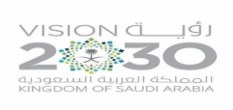 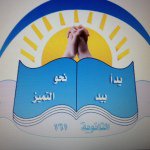 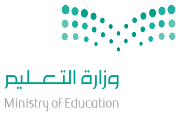                المملكة العربية السعودية                    وزارة التعليم                    الثانوية 161                                                                                   الأهداف السلوكيةالإجرائيةالمحتوىالمحتوىاستراتيجياتالتدريس الحديثةاستراتيجياتالتدريس الحديثةطرق وأساليب التدريسالوسائل والتقنيات المستخدمةالمهاراتالمكتسبةالمهاراتالمكتسبةالتقويم1-أن يعرف المتعلم الإشراف     الإداري.  2-أن يحدد المتعلم ثلاثة من خصائص الإشراف الإداري.2-أن يبين المتعلم أهمية الإشراف الإداري.3-أن يعدد المتعلم ثلاثة من أدوات الإشراف الإداري.تعريف الإشراف الإداري: هو عبارة عن توجيه وقيادة المرؤوسين إلى العمل بأقصى طاقاتهم لتحقيق الأهداف المتبادلة بين الإدارة والمرؤوسين عن طريق التشجيع والتحفير والاتصالات ومعرفة احتياجات المرؤوسين وتحقيق التوازن بين أهداف الإدارة وأهداف الموظفين.. خصائص الإشراف الإداري: ص63 أهمية الإشراف الإداري:ان المشروع الذي تعد له الخطط الجيدة والتنظيم الأمثل يواجه صعوبات في ظل العمل في بيئة سريعة التغيير والتبديل عند تنفيذ المشروع ولذلك ظهرت أهمية الإشراف الإداري المرتبط بتنفيذ عمليات المشروع و التعامل مع العنصر البشري من خلال علاقة المدير بمرؤوسيه. أدوات الإشراف الإداري: الكتاب ص 64 التوجيه الحفز التدريبالاتصالالقيادةتعريف الإشراف الإداري: هو عبارة عن توجيه وقيادة المرؤوسين إلى العمل بأقصى طاقاتهم لتحقيق الأهداف المتبادلة بين الإدارة والمرؤوسين عن طريق التشجيع والتحفير والاتصالات ومعرفة احتياجات المرؤوسين وتحقيق التوازن بين أهداف الإدارة وأهداف الموظفين.. خصائص الإشراف الإداري: ص63 أهمية الإشراف الإداري:ان المشروع الذي تعد له الخطط الجيدة والتنظيم الأمثل يواجه صعوبات في ظل العمل في بيئة سريعة التغيير والتبديل عند تنفيذ المشروع ولذلك ظهرت أهمية الإشراف الإداري المرتبط بتنفيذ عمليات المشروع و التعامل مع العنصر البشري من خلال علاقة المدير بمرؤوسيه. أدوات الإشراف الإداري: الكتاب ص 64 التوجيه الحفز التدريبالاتصالالقيادة التعلم التعاوني تمثيل الأدوار الخرائط الذهنية التعلم باللعب التعلم النشط حل المشكلات تعلم الأقران العصف الذهني التفكير الناقد التفكير الإبداعي البحث والاستكشاف خرائط المفاهيم أخرى........................................................................ التعلم التعاوني تمثيل الأدوار الخرائط الذهنية التعلم باللعب التعلم النشط حل المشكلات تعلم الأقران العصف الذهني التفكير الناقد التفكير الإبداعي البحث والاستكشاف خرائط المفاهيم أخرى........................................................................حوارومناقشةاستنتاجإلقائيةعرضاستقرائيةمحاضرةأخرى............................................................كتاب الطالب كتاب النشاطجهاز العرضشفافياتجهاز تسجيلمجسماتعيناتفيلم تعليميلوحاتمراجعأخرى...............................................................*عمليات التعلم الأساسية:الملاحظةالتصنيفجمع المعلوماتالاستنتاجأخرى..........................*عمليات التفكير الإبداعي:المرونةالطلاقةالأصالةالخيالالعصف الذهني*التفكير الناقد:تحديد الأولوياتالاستدلال أخرى..........................*عمليات التعلم الأساسية:الملاحظةالتصنيفجمع المعلوماتالاستنتاجأخرى..........................*عمليات التفكير الإبداعي:المرونةالطلاقةالأصالةالخيالالعصف الذهني*التفكير الناقد:تحديد الأولوياتالاستدلال أخرى..........................س: عرفي الإشراف الإداريس: حددي ثلاثة من خصائص الإشراف الإداري؟س: بيني أهمية الإشراف الإداري؟س: عددي ثلاثة من أدوات الإشراف الإداري؟القرآن الكريمالسنة النبويةالحياةالأحداث الجاريةأخرى.................................القرآن الكريمالسنة النبويةالحياةالأحداث الجاريةأخرى.................................الملاحظةاسئلة وأجوبةأداء عملياختباراتأخرى..........................الملاحظةاسئلة وأجوبةأداء عملياختباراتأخرى..........................ورقة عملبحوثسلالم التقديرتقاريراستباناتأخرى...................ورقة عملبحوثسلالم التقديرتقاريراستباناتأخرى...................ورقة عملبحوثسلالم التقديرتقاريراستباناتأخرى...................ورقة عملبحوثسلالم التقديرتقاريراستباناتأخرى...................الواجب المنزلي:الكتاب ص 79 س 1+2الواجب المنزلي:الكتاب ص 79 س 1+2